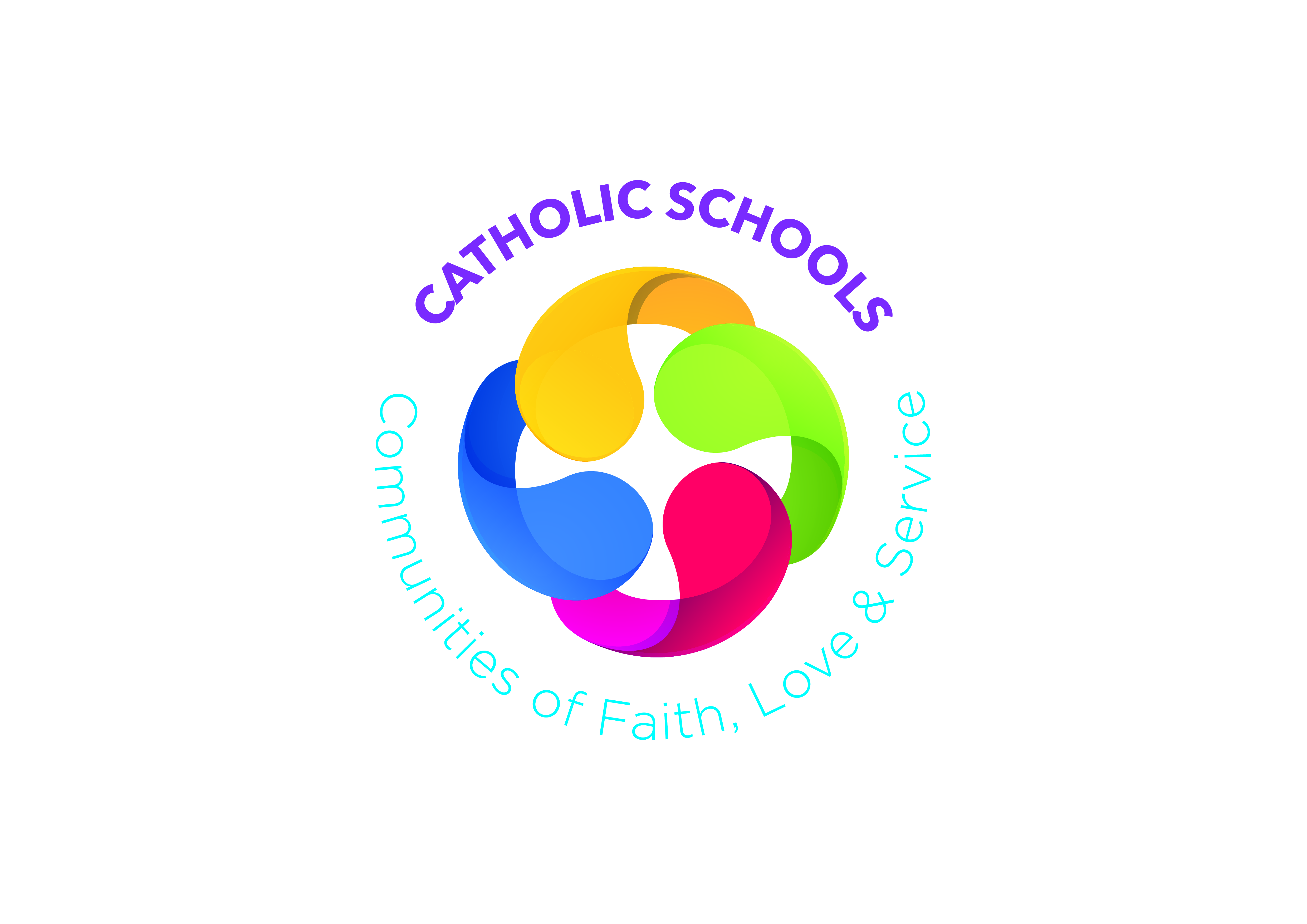 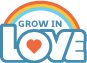 Prayer SpaceGreen cloth (Ordinary Time); Bible; CandleAdd to this space each week throughout the monthGreen cloth (Ordinary Time); Bible; CandleAdd to this space each week throughout the monthGreen cloth (Ordinary Time); Bible; CandleAdd to this space each week throughout the monthGreen cloth (Ordinary Time); Bible; CandleAdd to this space each week throughout the monthWeek 1I have a NameWeek 2I have a FamilyWeek 3I can share love with my FamilyWeek 4We are all One FamilyLearning  ObjectivesGod knows my name and everything about mePray the Sign of the CrossName the people who care for mePray to GodGive thanks to God for my familyShow love with my familyPray the Morning PrayerAll people in the world are part of the human familyShare love with everyonePray the Morning PrayerLearning and Teaching ActivitiesTalk about “My name is …”Song:  I Have a NameStory:  Her Name is …Talk about GodDecorate own namePB p2 Everything has a nameTM pp24-28Story:  SaturdayTalk about people who care for mePB p4 My family cares for meSong:  They care for me Family portraitsTM pp29-34Talk about showing love Story:  BrothersPoem:  A Cupful of KindnessPB p6 Heart template Song:  They care for meTM pp35-39Video:  FamiliesStory:  BrendanInteractive Activity:  Who can help?PB p8 One FamilyThumbs Up, Thumbs Down activityTM pp40-46Praying TogetherTalk about the Prayer SpaceInvite children to place their decorated names in the prayer space before prayer timeSign of the CrossUse our ‘Inside Voice’ to prayDisplay the family portraitsSong: Quiet and Still (Track 2 p49)Morning Prayer (first two lines)Prayer timePlace the heart templates in the prayer spaceMorning Prayer(first four lines)Prayer timeSong:  I Have a NameMorning Prayer(whole prayer)Prayer ServiceAt HomePB p3 I have a namePB p5 This is our familyPB p7PB p9 Ways we show loveCross Curricular LinksPBL: Home corner; Kitchen;PDMU: LLT: Unit I; There’s no one quite like me  https://ccea.org.uk/downloads/docs/ccea-asset/ResourceClass/School Rules; School Charter https://www.downandconnor.org/diocese/education/education-support/RSE: The Wonder of My Being Unit 1: I am specialPBL: Home corner; Kitchen;PDMU: LLT: Unit I; There’s no one quite like me  https://ccea.org.uk/downloads/docs/ccea-asset/ResourceClass/School Rules; School Charter https://www.downandconnor.org/diocese/education/education-support/RSE: The Wonder of My Being Unit 1: I am specialPBL: Home corner; Kitchen;PDMU: LLT: Unit I; There’s no one quite like me  https://ccea.org.uk/downloads/docs/ccea-asset/ResourceClass/School Rules; School Charter https://www.downandconnor.org/diocese/education/education-support/RSE: The Wonder of My Being Unit 1: I am specialPBL: Home corner; Kitchen;PDMU: LLT: Unit I; There’s no one quite like me  https://ccea.org.uk/downloads/docs/ccea-asset/ResourceClass/School Rules; School Charter https://www.downandconnor.org/diocese/education/education-support/RSE: The Wonder of My Being Unit 1: I am specialOther Suggestions for SeptemberFeast day:  Birthday of Our Lady (8th)Feast day:  Birthday of Our Lady (8th)Feast day:  Birthday of Our Lady (8th)Feast day:  Birthday of Our Lady (8th)DifferentiationWhat went well?What would I change?Suggested Additional Resourceshttp://www.kandle.ie/http://www.derrydiocese.org/www.educationdublindiocese.iewww.prayingincolour.comwww.drawing-god.comhttp://www.kandle.ie/http://www.derrydiocese.org/www.educationdublindiocese.iewww.prayingincolour.comwww.drawing-god.comhttp://www.kandle.ie/http://www.derrydiocese.org/www.educationdublindiocese.iewww.prayingincolour.comwww.drawing-god.comhttp://www.kandle.ie/http://www.derrydiocese.org/www.educationdublindiocese.iewww.prayingincolour.comwww.drawing-god.com